МБДОУ «Детский сад № 79 «Мальчиш-Кибальчиш» регулярно принимает слушателей курсов повышения квалификации АО ИОО г. Архангельск. 29.11.2017г. педагоги ДОО представили передовой педагогический опыт по теме «ФГОС ДО: информационно-коммуникационная компетентность педагога». Гостям из разных районов Архангельской области представили открытые мероприятия с детьми, мастер-классы с использованием интерактивной доски, планшетов. Получены положительные отзывы старшего методиста АО ИОО Истоминой Ольги Валерьевны.Наши педагоги – самые лучшие!!!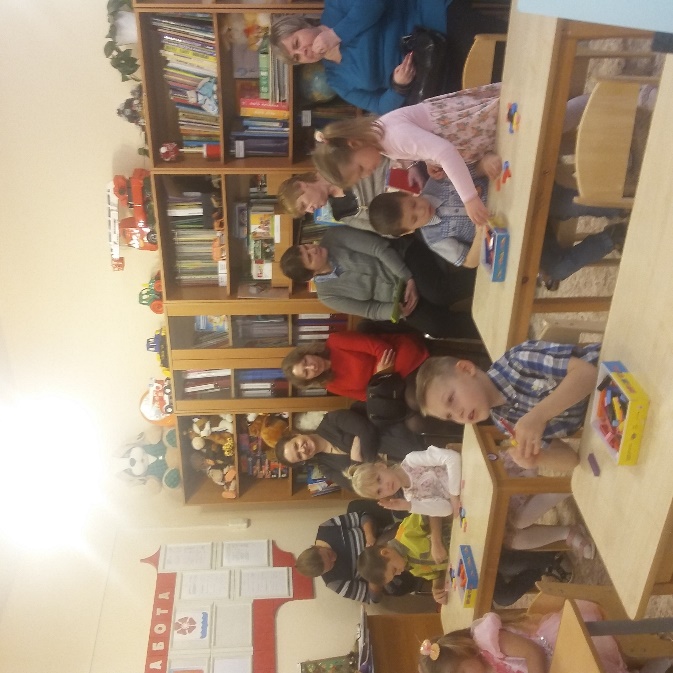 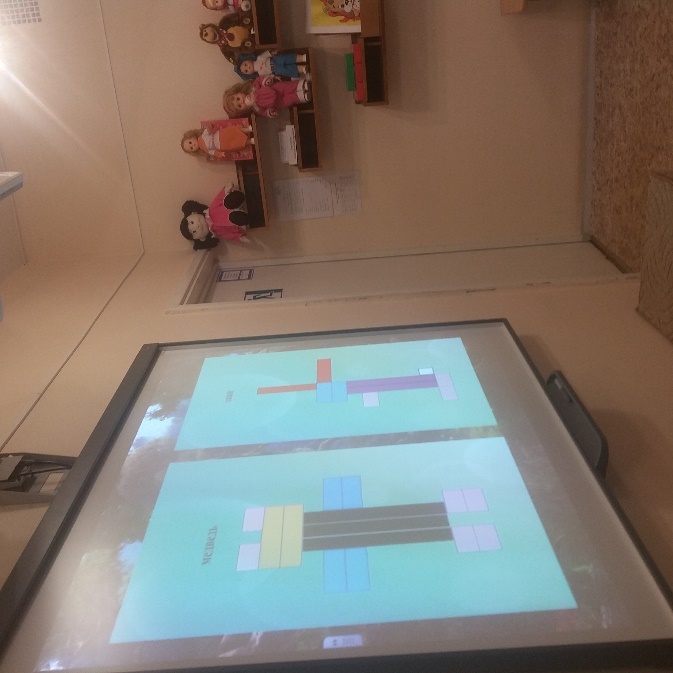 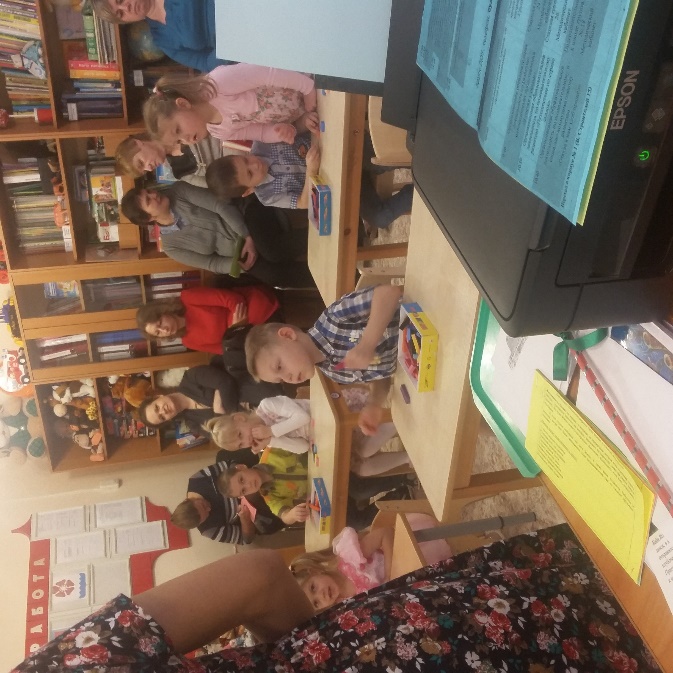 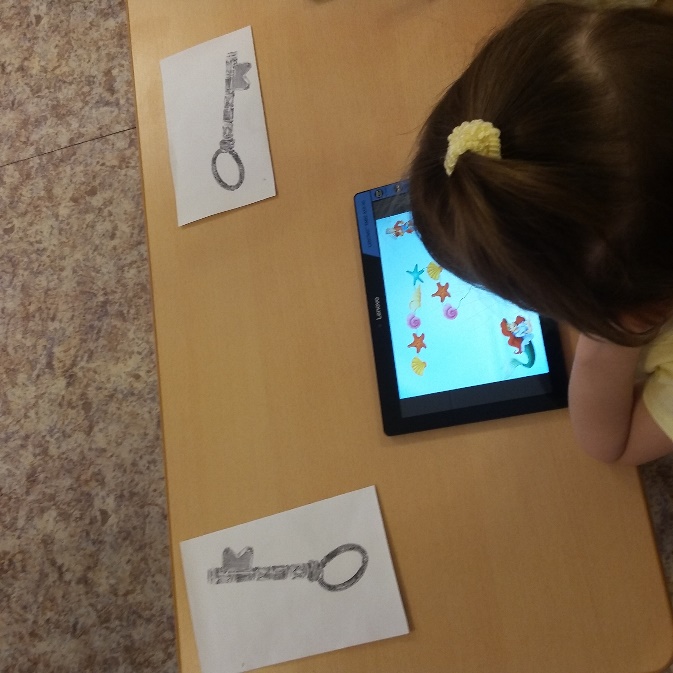 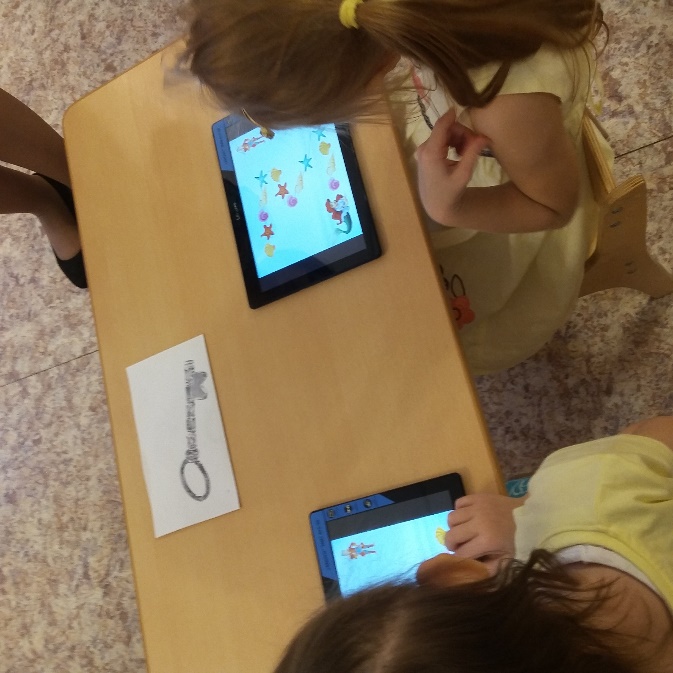 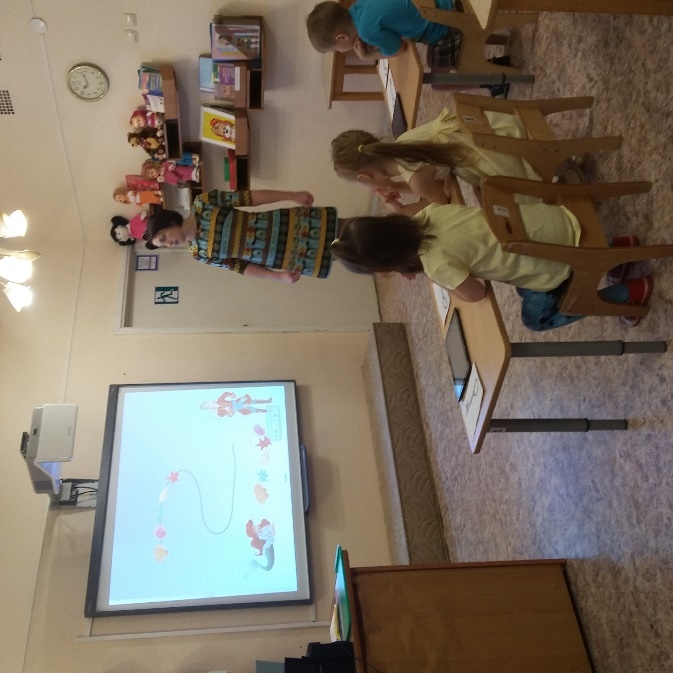 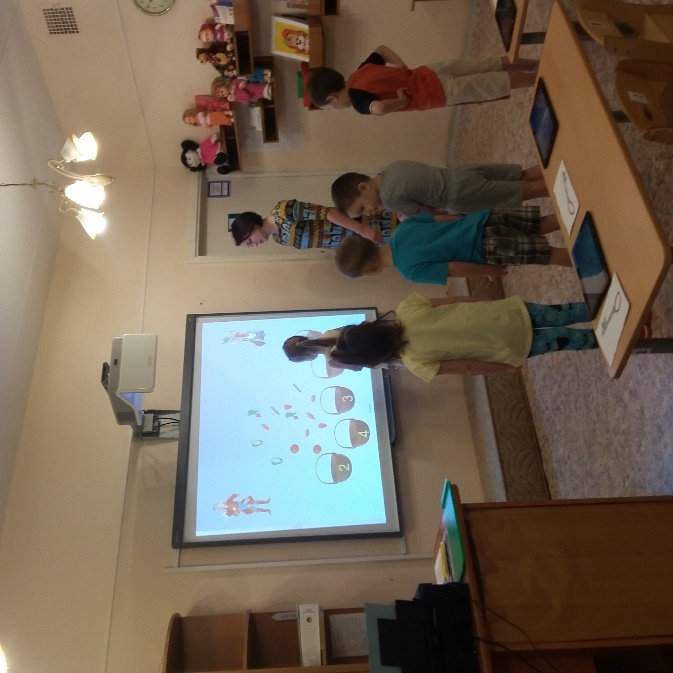 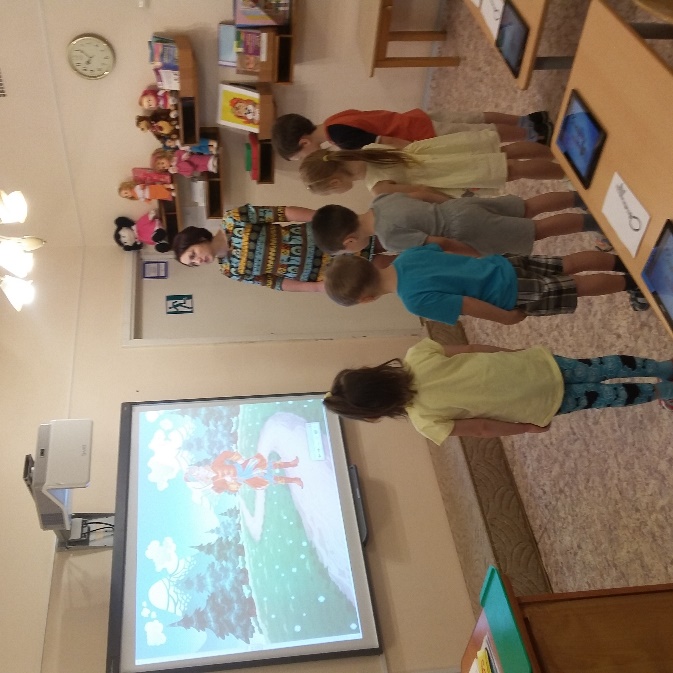 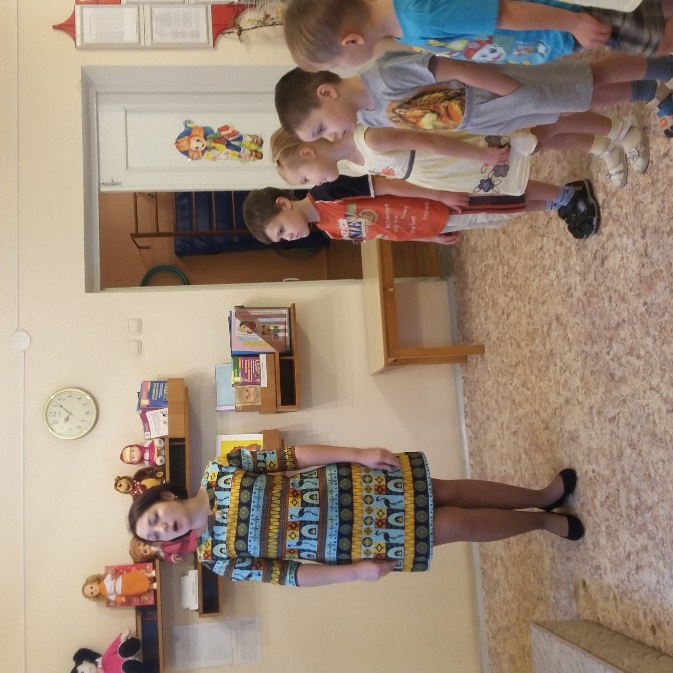 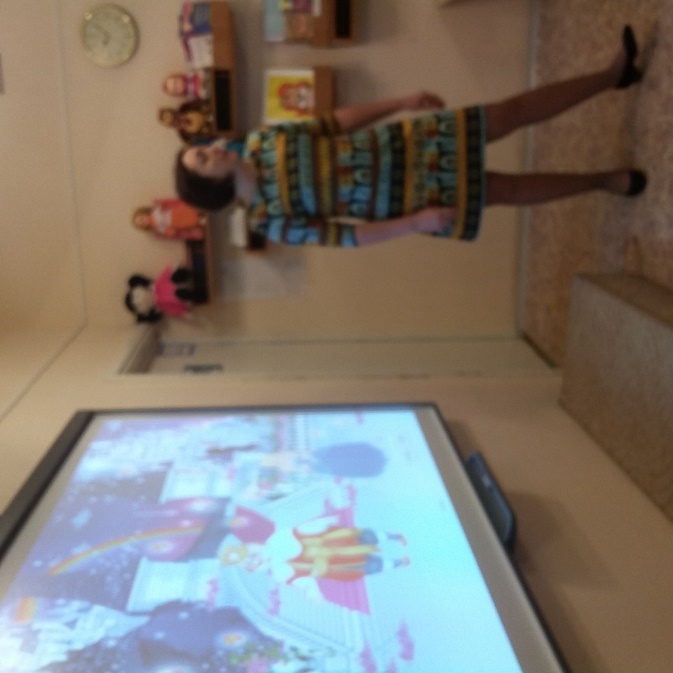 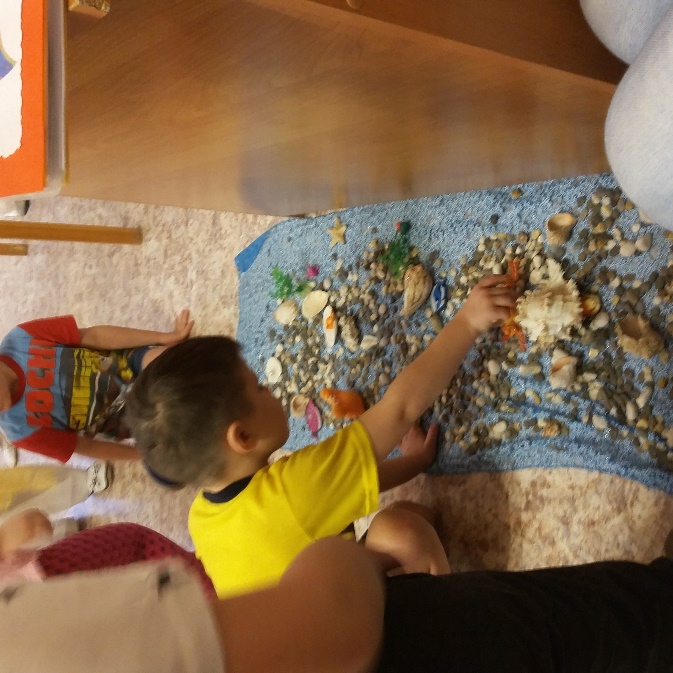 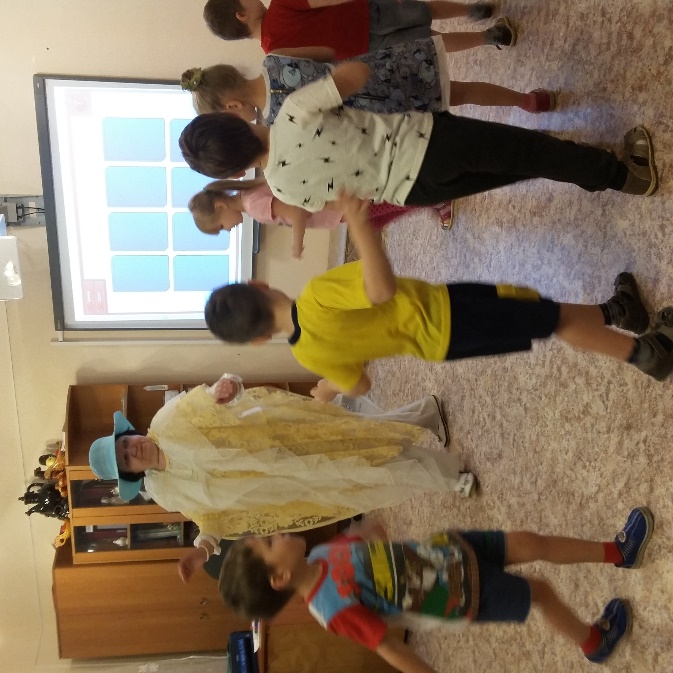 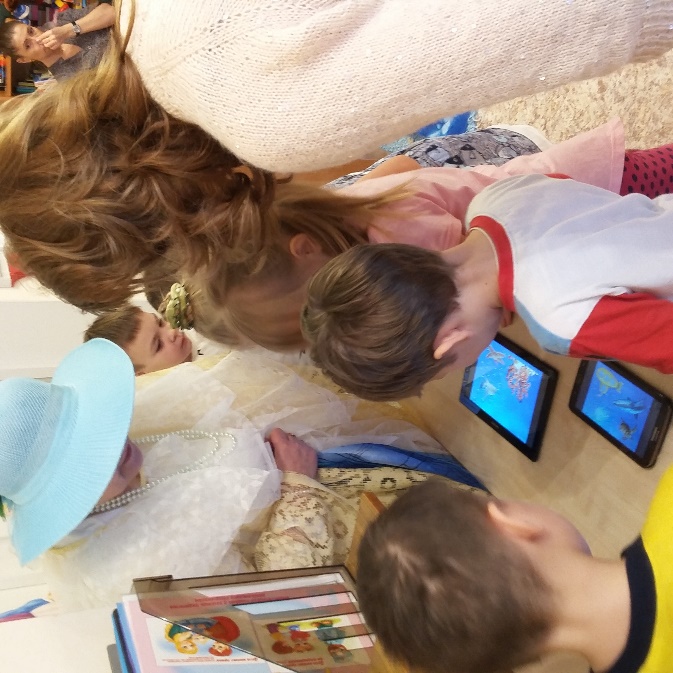 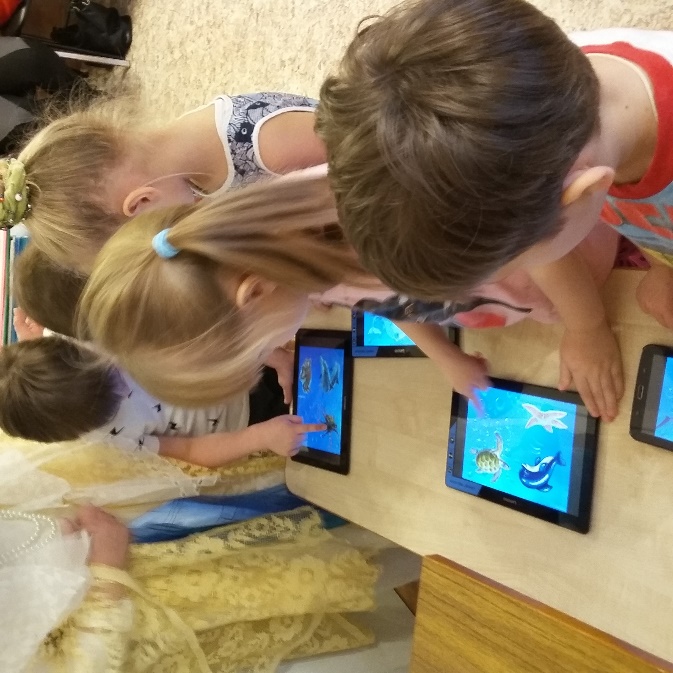 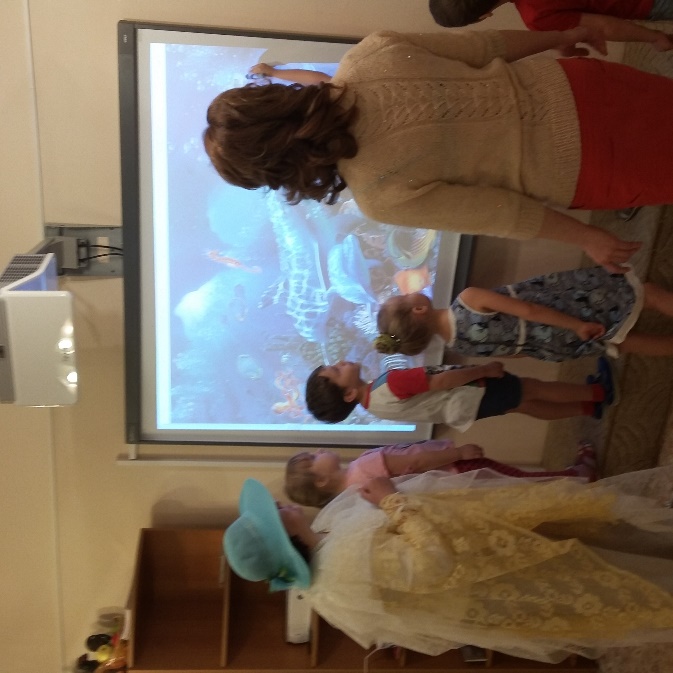 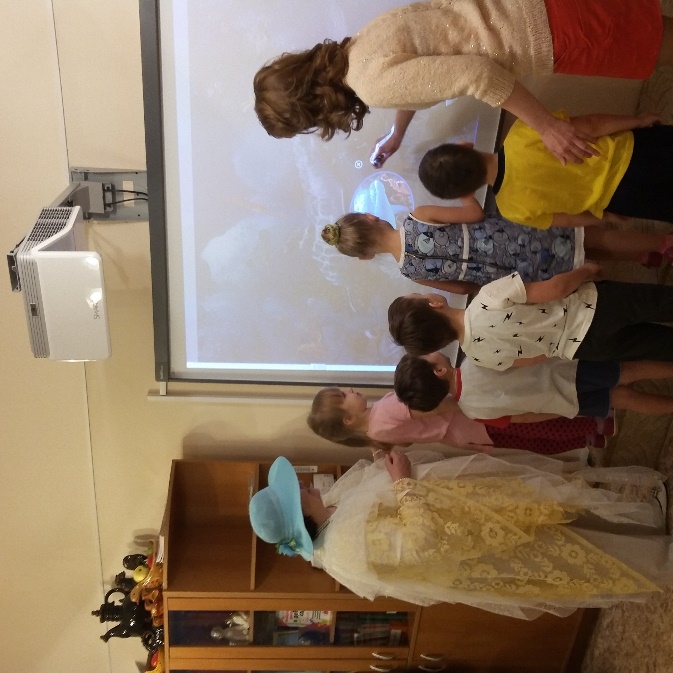 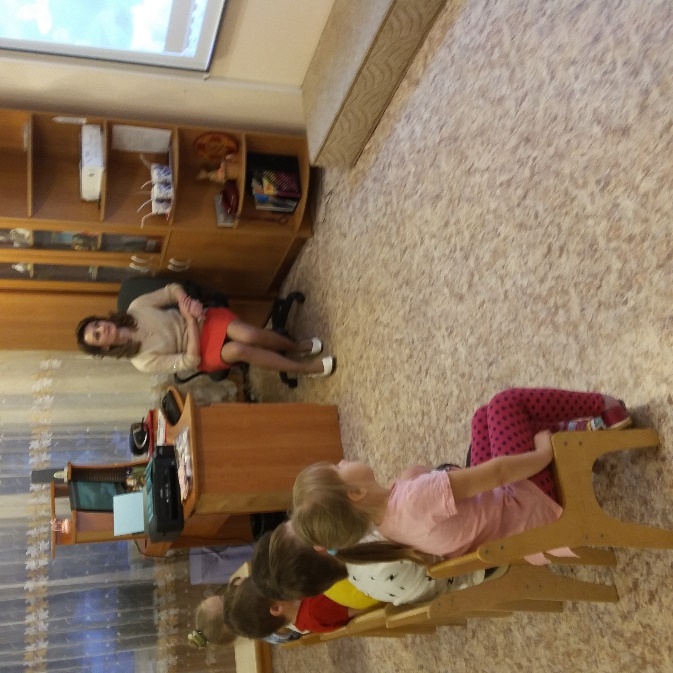 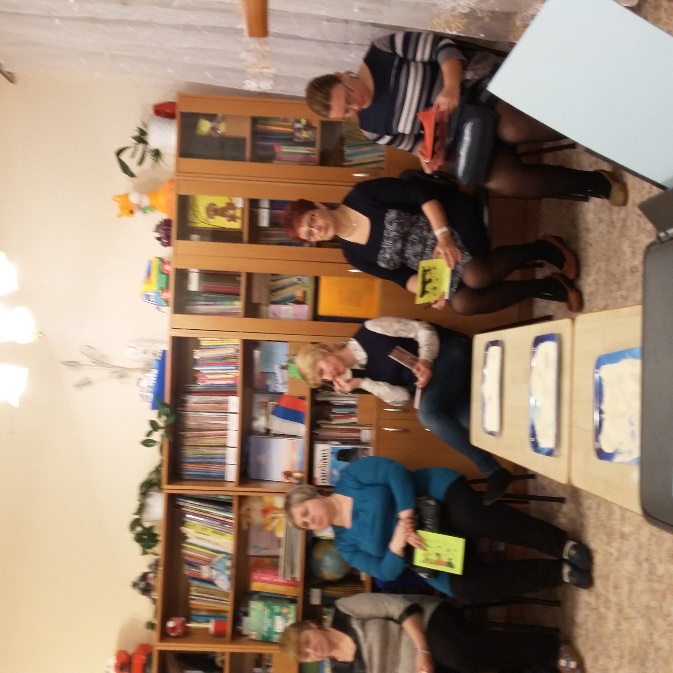 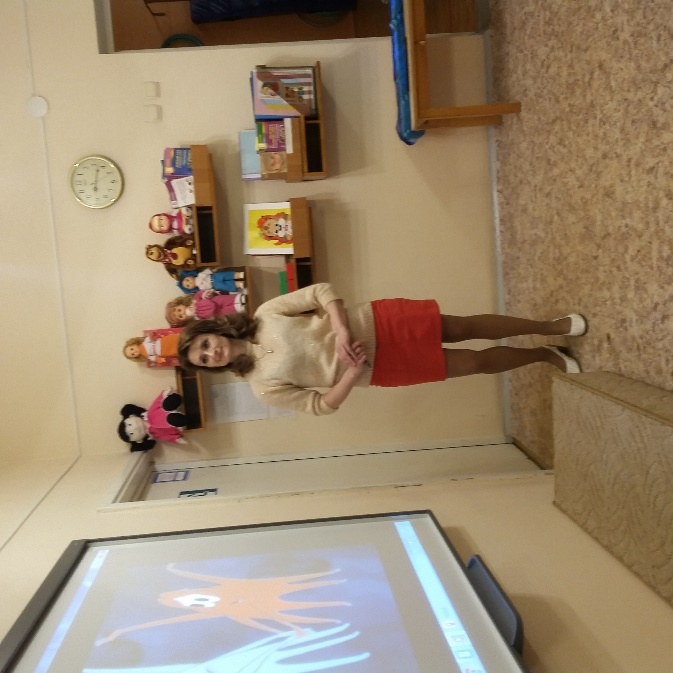 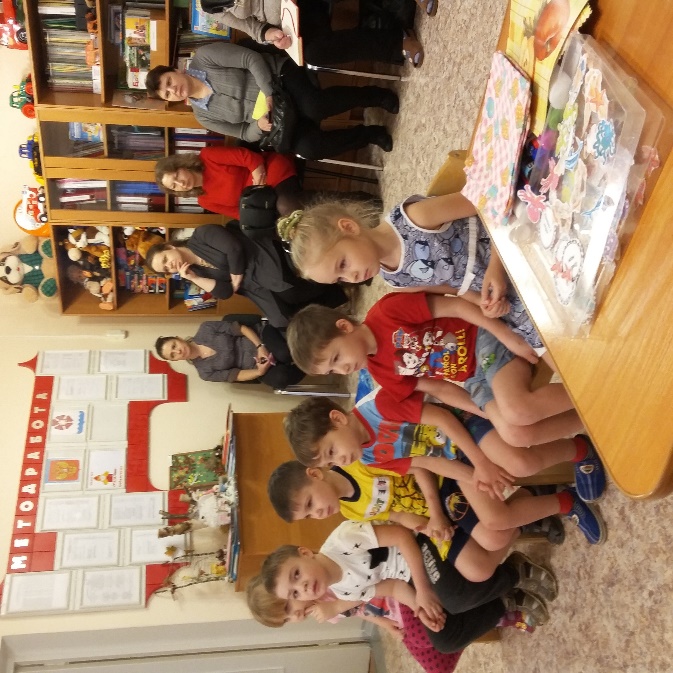 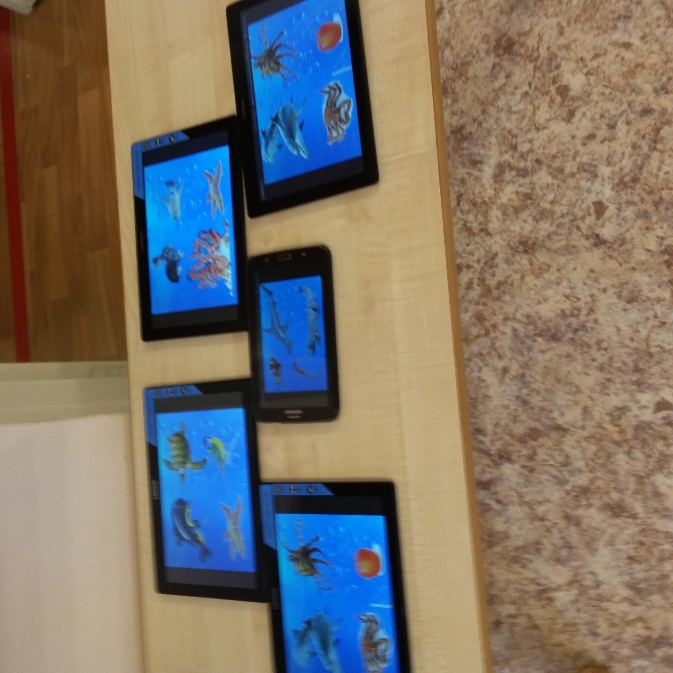 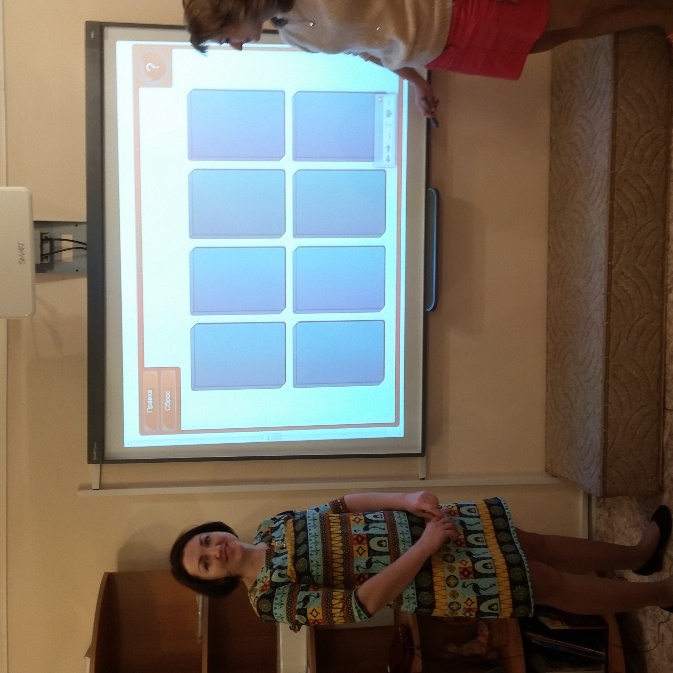 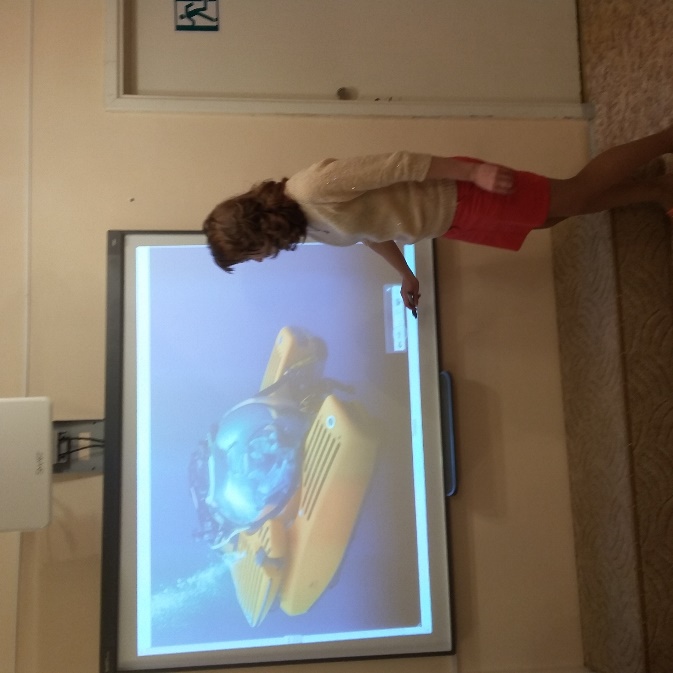 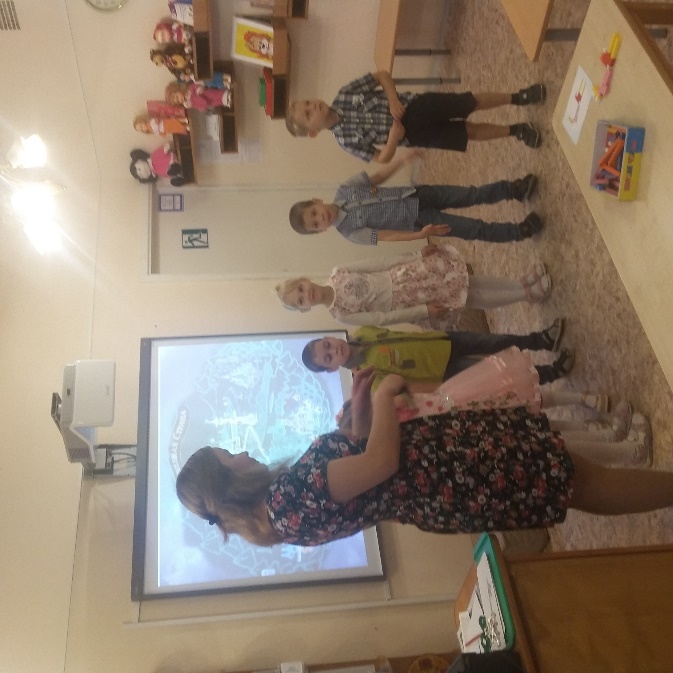 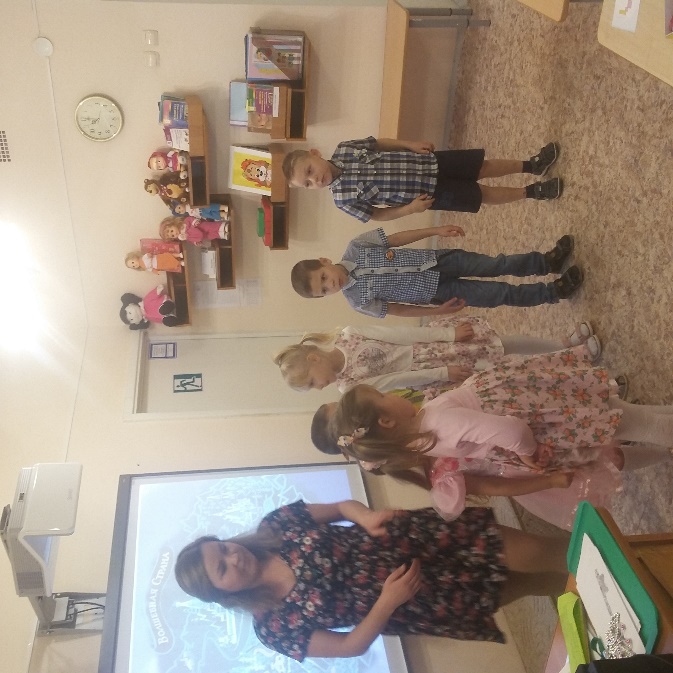 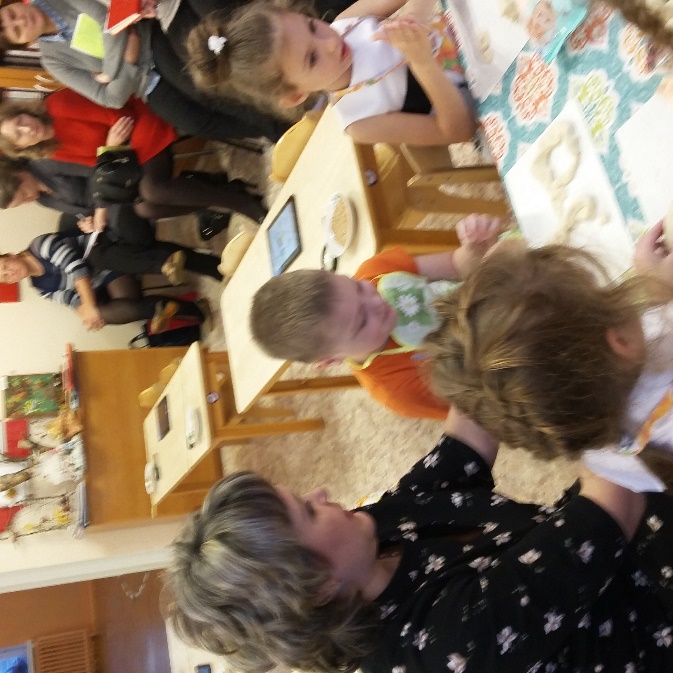 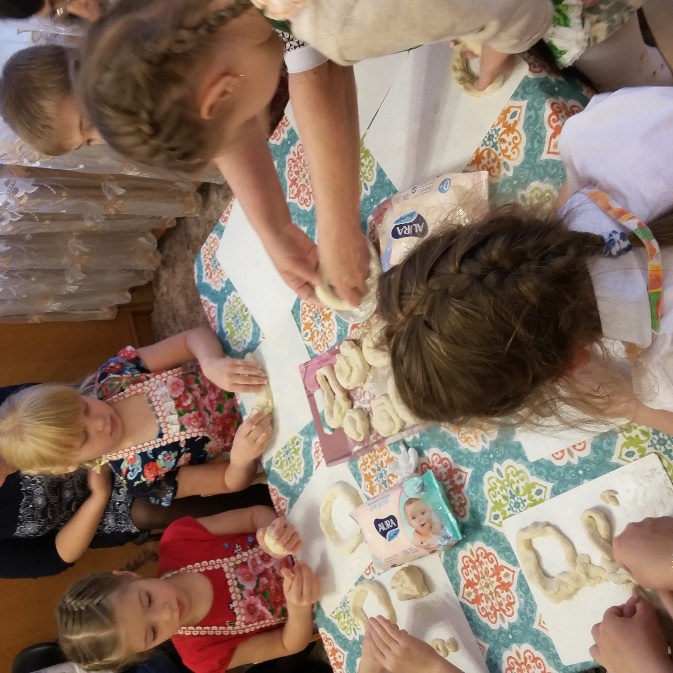 